Contact PersonComponentCommissioning Goal(give a short description of commissioning goal and indicate the anticipated commissioning phase)Required Time (in hours)Required Electron Beam Parameters (please check, values in bold should be available after basic commissioning, if only specific photon parameters are required check there and leave corresponding electron beam parameter empty) Photon parameters(please check, values in bold should be available after basic commissioning) Involved PersonnelPrerequisites (Indicate systems or procedures that are mandatory for your commissioning goal)Special Requests(Indicate any special requests)CommentsEuropean XFEL Beam Commissioning PlanningBeam Time Request QuestionnaireEuropean XFEL Beam Commissioning PlanningBeam Time Request Questionnaire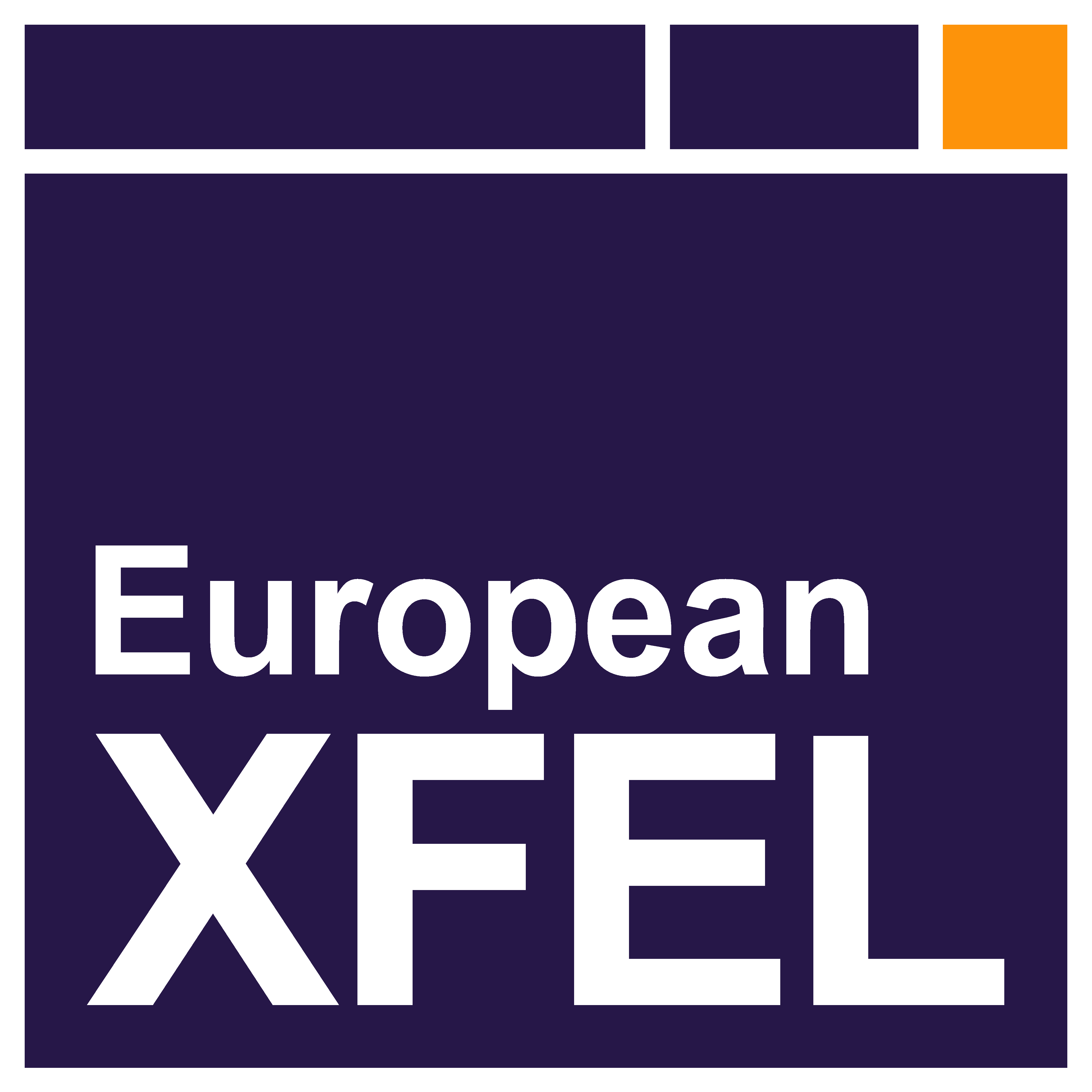 Date (Month/Day/Year)Do not fillNameWork Package/GroupE-MailE-MailPhonePhoneNameSection/ InstrumentZ (LA)DescriptionDescriptionDescriptionBasic commissioning   (enable basic functionality of system)Full commissioning   (enable specified functionality of system)DedicatedParasiticSection GUN INJ BC1 BC2  LINAC SA1/3  SA2  Charge0.1 nC  0.25 nC  0.5 nC 1 nC  other:       other:       other:      Compression after BC2 none 5 kA         other:             other:             other:             other:             other:      Energy 10.5 GeV 14 GeV 17.5 GeV        other:             other:             other:             other:      # of bunches 1 30 100 1000 2700   other:         other:       bunch frequencysingle  0.1 MHz 1 MHz 4.5 MHz  other:       other:       other:      Transverse stability requirement none 0.5        other:             other:             other:             other:             other:      Energy stability requirement none 1e-3        other:             other:             other:             other:             other:      Charge stability requirement none 1%        other:             other:             other:             other:             other:      Peak current stability requirement currentnone 10%        other:             other:             other:             other:             other:      Section SA1 SA2 SA3 Photon pulse length requirement none 100 fs       other:            other:      Pulse energy requirementnone        other:             other:             other:      Photon energyrequirementnone 6 keV / 0.9 keV 6 keV / 0.9 keV   other:      Photon energy range requirementnone       other:            other:            other:      Bandwidth requirementnone       other:            other:            other:      OwnOthers required